Contacts and other valuable informationIf you are not already a member of our Schoology Counseling Group or have not accepted your invitation to join, please enter access code Access Code FFDD-TMQ5-BMV7H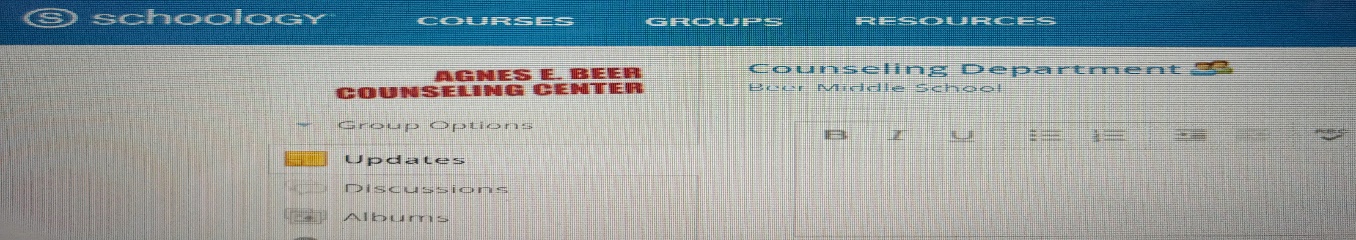 Directions on how to join a conference in our Schoology group: https://www.youtube.com/watch?v=vbQ6mgW0mbQ Ms. HillCounselor for Students with the Last Names: A-KhalilEmail: bhill@wcskids.netOffice Phone Number: 586-698-4279Google Phone Number: 586-244-8549Office Hours: https://wcskids.webex.com/meet/bhillWebsite: http://beermiddleschoolcounseling.weebly.com/ms-hill.htmlMr. KayCounselor for Students with the Last Names: Kham-ZEmail: rkay@wcskids.netOffice Phone Number: 586-698-4280Google Phone Number: 810-844-1360Office Hours: https://wcskids.webex.com/meet/rkayWebsite: http://beermiddleschoolcounseling.weebly.com/mr-kay.htmlMs. JaworskiSchool PsychologistEmail:  kjaworski@wcskids.netOffice Phone Number (Beer MS): 586-698-6507Google Phone Number: 586-335-2998Office Hours: https://wcskids.webex.com/meet/kjaworskiWebsite: https://wcscovidcopingsupport.weebly.com/Mrs. McEvoySchool Social WorkerEmail: mmcevoy@wcskids.net Office Phone Number (Beer MS): 586-698-4489Office Hours: https://wcskids.webex.com/meet/mmcevoy Counseling Website: http://beermiddleschoolcounseling.weebly.com/